Incident Report for Radiation Safety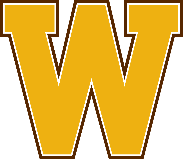 A.  Method of discovery and immediate actions taken:B.   Description of incident (include who, what, where, when, and how):C.   Investigation of Incident (verify who, what, where, and how; and explain why):D.   Actions Taken to Prevent Recurrence:Radiation Incident Report Continuation SheetName of Investigator:Name of Investigator:Name of Investigator:Investigation Date:Investigation Date:Investigation Date:Investigation Date:Date of Incident:Date of Incident:Date of Incident:Date of Incident:Type of Incident (circle):Type of Incident (circle):Type of Incident (circle):Type of Incident (circle):SpillSpillLoss of MaterialLoss of MaterialLoss of MaterialHigh ExposureHigh ExposureHigh ExposureHigh ExposureHigh ExposureHigh ExposureTransportationTransportationTransportationOther (explain):Other (explain):Other (explain):Reported  by:Phone:Continuous SheetContinuous SheetContinuous SheetContinuous SheetContinuous SheetContinuous SheetContinuous SheetContinuous SheetInvestigatorInvestigatorRadiation Safety OfficerInvestigatorRadiation Safety OfficerRadiation Safety Officer